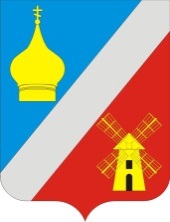 РОССИЙСКАЯ  ФЕДЕРАЦИЯРОСТОВСКАЯ ОБЛАСТЬ НЕКЛИНОВСКИЙ РАЙОНСОБРАНИЕ ДЕПУТАТОВ ФЕДОРОВСКОГО СЕЛЬСКОГО ПОСЕЛЕНИЯ_____________________________________________________________________________РЕШЕНИЕ Принято Собранием депутатов                                          «25» декабря 2019 годаВ соответствии  с изменениями Федерального закона от 2 марта 2007 года № 25-ФЗ «О муниципальной службе в Российской Федерации», изменениями Областного закона от 9 октября 2007 года № 786-ЗС «О муниципальной службе в Ростовской области», с изменениями статьи 15 Областного закона «О гарантиях осуществления полномочий депутата представительного органа муниципального образования, члена выборного органа местного самоуправления, выборного должностного лица местного самоуправления Ростовской области»Собрание  депутатов  РЕШИЛО:1. Внести в решение Собрания депутатов Федоровского сельского поселения от 26.12.20116 № 33 «О денежном содержании муниципальных служащих муниципального образования «Федоровское сельское поселение» следующие изменения: 1.1. Пункт 2 статьи 4 Положения к решению  изложить в следующей редакции:« 2. Выплата ежемесячной квалификационной надбавки к должностному окладу муниципальным служащим производится дифференцированно в зависимости от занимаемой должности в следующих размерах: Ежемесячная квалификационная надбавка к должностному окладу начисляется исходя из должностного оклада муниципального служащего без учета доплат и надбавок и выплачивается ежемесячно одновременно с заработной платой.Ежемесячная квалификационная надбавка к должностному окладу выплачивается с момента возникновения права на назначение или изменение размера этой надбавки.Назначение квалификационной ежемесячной надбавки к должностному окладу производится Председателем Собрания депутатов - главой Федоровского сельского поселения главе Администрации Федоровского сельского поселения при заключении контракта.Назначение квалификационной ежемесячной надбавки к должностному окладу производится главой Администрации Федоровского сельского поселения – муниципальным служащим аппарата Администрации Федоровского сельского поселения.При увольнении муниципального служащего ежемесячная квалификационная надбавка к должностному окладу начисляется пропорционально отработанному времени, и ее выплата производится при окончательном расчете. Выплата ежемесячной квалификационной надбавки к должностному окладу прекращается в случае увольнения муниципального служащего с муниципальной службы.».1.2. Часть II Порядка выплаты премий за выполнение особо важных и сложных заданий муниципальным служащим муниципального образования «Федоровское сельское поселение», утвержденного приложением № 2 к настоящему решению, дополнить пунктами 13, 14, 15:«13. Главный бухгалтер ежеквартально определяет:1) размер премиального фонда Администрации Федоровского сельского поселения с учетом сложившейся экономии по фонду оплаты труда. Максимальный размер сложившейся экономии по фонду оплаты труда, учитываемый для выплаты ежеквартальных премий в Администрации Федоровского сельского поселения не может превышать двух должностных окладов; 2) расчетный размер премиального фонда по Администрации Федоровского сельского поселения исходя из утвержденной штатной численности по Администрации Федоровского сельского поселения.14. Ежеквартальная премия главе Администрации Федоровского сельского поселения устанавливается с коэффициентом 1, предусмотренным настоящим Порядком для оценки эффективности работы муниципальных служащих Администрации Федоровского сельского поселения. 15. Ежеквартальные премии главе Администрации Федоровского сельского поселения выплачиваются в размере, пропорциональном фактически отработанному времени.».1.3. В пункте 6 части 2 статьи 9 слова «четырех» заменить словами «2,4».4. Настоящее решение вступает в силу со дня его официального опубликования (обнародования) и применяется к правоотношениям, возникшим с 01.01.2020 года.5. Контроль за исполнением настоящего решения  возложить на постоянную комиссию по местному самоуправлению и охране общественного порядка.Председатель Собрания депутатов -Глава Федоровского сельского поселения                            		       С.А. Слинькос. Федоровка25.12. 2019г.№ 170О внесении изменений в решение Собрания депутатов Федоровского сельского поселения от 26.12.2016 года № 33 «О  денежном содержании муниципальных служащих муниципального образования «Федоровское сельское поселение»Муниципальным служащимПроцентов от должностного окладаВысшей группы должностейдо 50%Главной группы должностейдо 50 %Ведущей группы должностейдо 40%Старшей и младшей группы должностейдо 35 %